Western Michigan University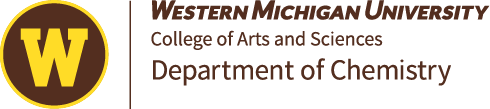 Department of ChemistryCo-Op/Intern Employer EvaluationStudent Name:   	(WIN):  	Name of Employer:  	Instruction:The immediate supervisor should evaluate the student objectively. Please compare our student’s performance with that of other student co-op/intern of comparable academic level and co-op/intern work experience. Please use the following scale in rating work performance:5=Outstanding; 4=Very Good; 3=Average; 2=Marginal; 1=Unsatisfactory; 0=Not ApplicableHow does this student compare to students from other institutions in terms of work performance?     More prepared	     Equally prepared	     Less preparedPlease use the following scale in rating performance abilities:5=Outstanding; 4=Very Good; 3=Average; 2=Marginal; 1=Unsatisfactory; 0=Not ApplicablePerformance AbilitiesApply knowledge of mathematics, science, engineering, and technology 	Written communication	 	Design systems, component, and process 		Oral communicationUse modern engineering/computer skills, techniques, and tools	 	Function on teamsUnderstanding of professional and ethical responsibility 		Analyze/interpret data	 	How does this student compare to students from other institutions in terms of performance abilities?     More prepared	     Equally prepared	     Less preparedWhat is the student’s strongest asset?  	In what areas should this student strive to improve?  	Would you hire a WMU student again?        Yes         No	Would you hire this student again?		Yes         NoDoes it appear this student’s academic program is oriented to the particular needs of your organization?            Yes      NoWhat, if any, changes in the curriculum would you suggest?  	Overall Comments:  	Name:	Position/Title:  	Signature:	Date:  	Work PerformanceAttendanceTimelinessAttitudeAppearanceQuality of workRelations with OthersDependabilityContribution to companyAccepts constructive criticismTakes InitiativeConfidencePunctualityTime ManagementKnows when to seek helpAbility to learnOverall performance